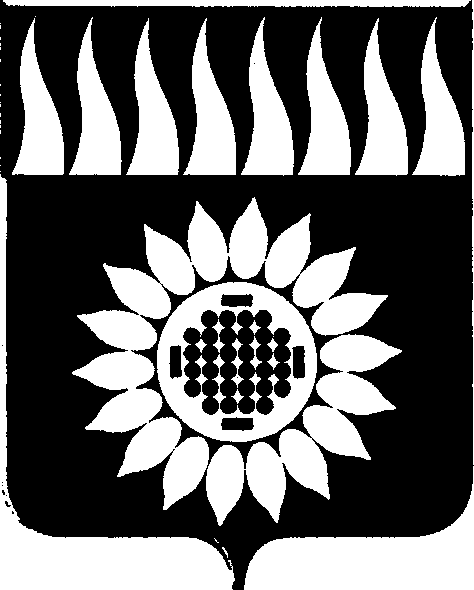 ГОРОДСКОЙ ОКРУГ ЗАРЕЧНЫЙД У М АПятый  созыв____________________________________________________________СЕМЬДЕСЯТ  ВОСЬМОЕ  ОЧЕРЕДНОЕ  ЗАСЕДАНИЕР Е Ш Е Н И Е25.08.2016г. № 103-РО    внесении изменений в Положение о квалификационных требованиях для замещения должностей муниципальной службы в городском округе Заречный	         Рассмотрев протест Белоярской межрайонной прокуратуры на Положение о квалификационных требованиях для замещения должностей муниципальной службы в городском округе Заречный, в связи с вступлением в силу Федерального закона от 29.12.2015г. № 395-ФЗ «О внесении изменений в статью 54 Федерального закона «О государственной гражданской службе в Российской Федерации» и статьи 9 и 25 Федерального закона «О муниципальной службе в Российской Федерации», на основании ст.ст. 45, 65 Устава городского округа Заречный            Дума решила:           1. Удовлетворить протест Белоярской межрайонной прокуратуры на Положение о квалификационных требованиях для замещения должностей муниципальной службы в городском округе Заречный.          2. Внести в Положения о квалификационных требованиях для замещения должностей муниципальной службы в городском округе Заречный, утвержденное решением Думы от 29.05.2008г. № 49-Р (с изменениями от 26.03.2009г. № 47-Р, от 07.06.2012г. № 61-Р, от 28.04.2016г. № 63-Р) следующие изменения:              1.1. во втором дефисе пункта 3 раздела 1 исключить слова «и (или) государственной службы»;              1.2. в пункте 2 раздела 2, в пункте 2 раздела 3, в пункте 2 раздела 4, в пункте 2 раздела 5 исключить слово «(государственной)»,               1.3. в пункте 2 раздела 4 исключить слова «и (или) государственной службы»;         2. Опубликовать настоящее решение в установленном порядке и разместить на официальном сайте городского округа Заречный.Глава городского округа                                                                       В.Н. Ланских          